 Status of Bulbul in Bangladesh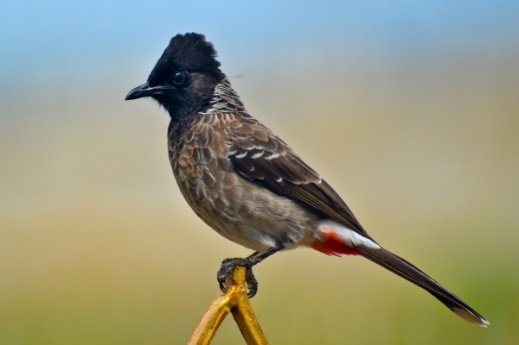 A PRODUCTION REPORT SUBMITTED BYA  Production Report Submitted in partial requirement for the fulfillment of the                             degree of Doctor of Veterinary Medicine.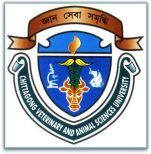 Chittagong Veterinary and Animal Sciences University                            Khulshi, Chittagong-4225                                       December, 2015	Status of Bulbul in Bangladesh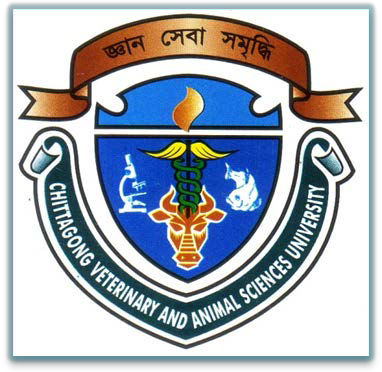 A PRODUCTION REPORT SUBMITTEDBYApproved as to style and content byChittagong Veterinary and Animal Sciences UniversityKhulshi-4225December, 2015